Algebra 	Lesson Plans -Week 4	Sept.4th -7thMONDAY:	NO SCHOOLTUESDAY:	 Chapter 1 Review
TSW: 		 Review all concepts in Chapter 1.Activity:  	Whole Group Smartboard Interactive.Assessment:  Observation; DiscussionHW:  	 Study for Chapter 1 Test WEDNESDAY: Chapter 1 TEST	TSW:                Demonstrate their understanding of math concepts in  Chapter 1.Activity:          Formal Test Assessment:  Chapter Test HW:  		   NONE	THURSDAY:   	Chapter 2.1 & 2.1     EQUATIONSTSW:  	Translate sentences into equations & vice versa.  Solve one step equations 		involving integers and rational numbers using any of the four operations.Activity:	 DVMA Warm-up; Notes P. 75-77, 83-85; SmartBoard Interactive in small groups Assessment:  Class Discussions; ObservationHW:  	P. 86 # 19-37 oddsFRIDAY:	 	Chapter 2.3 MULTI-STEP EQUATIONSTSW:		Solve multi-step algebraic equations involving real numbers and using any                            of the four operations.Activity: 	 SmartBoard Interactive; Notes p. 91-93; Pgs. 93 #1-10 all in groups	Assessment:  SmartBoard and Observations; Homework Discussions
 HW:  P. 94 #11-21 Odds and #31-35OddsSTANDARDS COVERED THIS WEEK:  S3-C3-PO5 and Common Core (A.CED.1, A-REI.1, A-REI.3)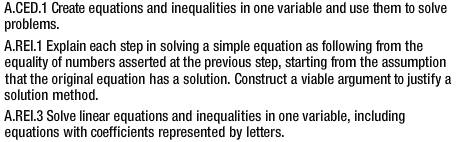 